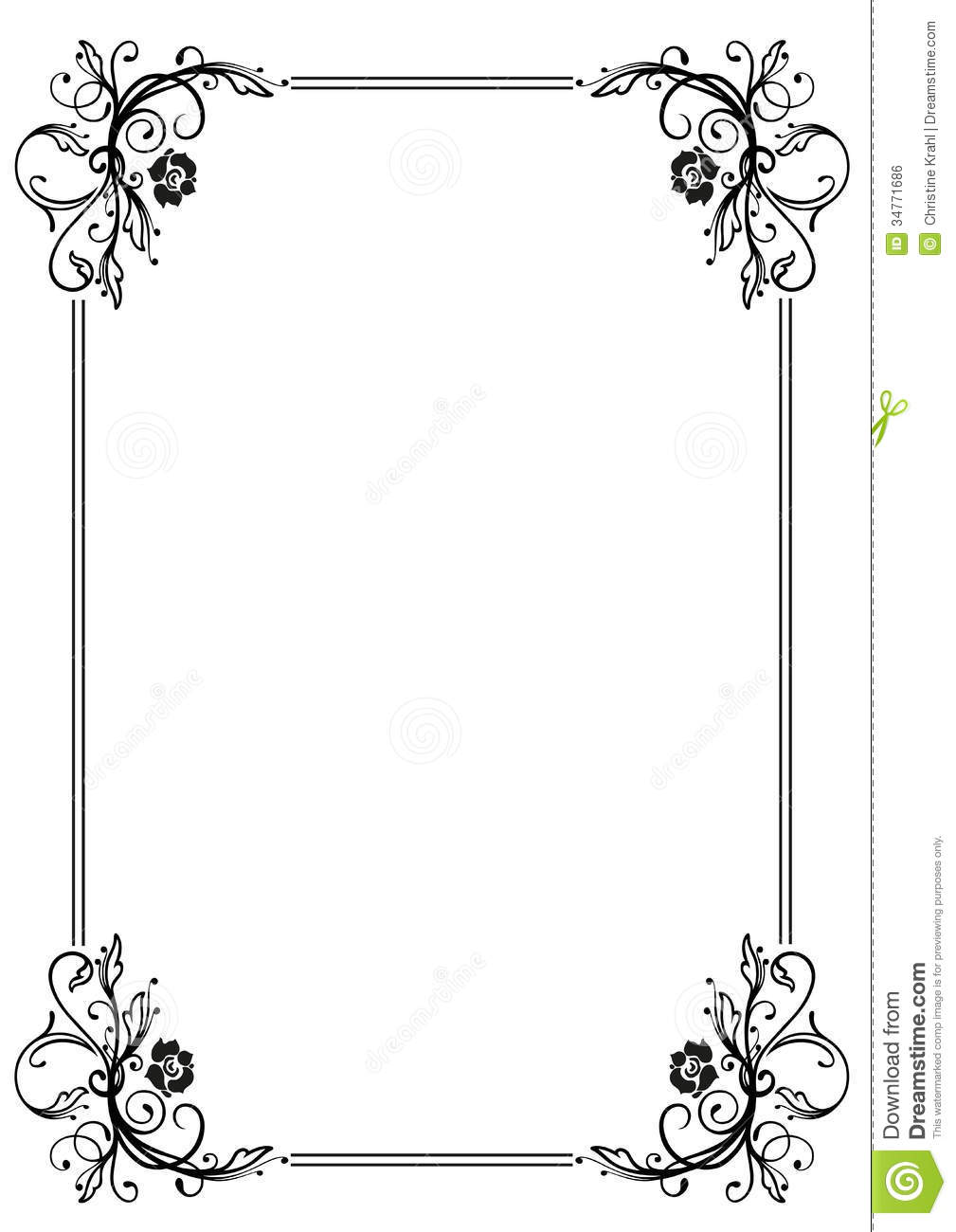 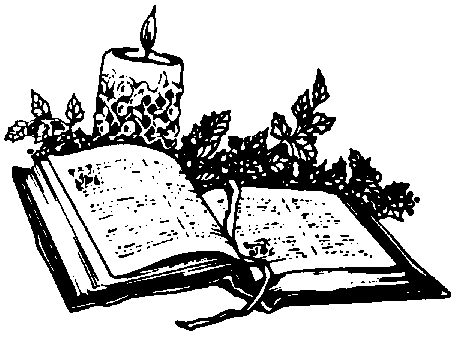 Kerstviering zondagsschool 
25 december Aanvang: ….. uurKinderen komen zingend binnen
Komt allen tezamen,
jubelend van vreugde. 
Komt nu, o komt nu naar Bethlehem.
Ziet nu de Vorst der eng’len hier geboren. 
Komt, laten wij aanbidden (3x)
die Koning.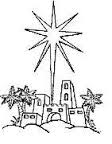 Opening Samenzang Ps. 72:11   (tijdens het voorspel is er een collecte)
Zijn Naam moet eeuwig eer ontvangen,
men loov’ Hem vroeg en spa.
De wereld hoort en volg mijn zangen,
met amen, amen, na.Declamatie kleine kinderen
In de Bijbel staat geschreven,
God gaf alles eens het leven.					
Mensen, dieren, bloem en gras,
God maakte alles en mooi dat het was!

Gen. 1:31a    En God zag al wat Hij gemaakt had, 		
en zie, het was zeer goed.   Zingen kleine kinderen
Waar komt alles om ons heen vandaan?
Heeft dat altijd al bestaan?
Hemel en aarde en al wat leeft,
God is het, Die ’t geschapen heeft.Declamatie kleine kinderen
In het Paradijs mochten ze leven,				
Maar… dit is niet zo gebleven.
Adam en Eva luisterden naar de slang,
Wat werden ze toen bang.



Ze kruipen voor God weg,						
Maar weet je wat God zegt?
Ook al zal het nog even duren,
Ik zal een Verlosser sturen.

Hij zal de straf gaan dragen						
voor mensen, die naar Mij vragen.
Maar… welk Kindje, o zo klein,
Zal toch de Messias zijn?    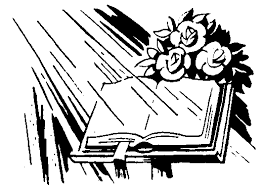 Samenzang
Nu daagt het in het oosten,     
het licht schijnt overal.
Hij komt de volken troosten,
Die eeuwig heersen zal.Declamatie grote kinderen
KAÏN 
Uit de hof moesten ze gaan,     					
Een engel hield hen bij het paradijs vandaan.		
Toch blijft God hen genadig en trouw,
Hij schenkt een kind aan Adam en zijn vrouw.
   										
Genesis 4:1    En Adam had gemeenschap met Eva, zijn vrouw, en zij werd zwanger en baarde Kaïn, en zei: Ik heb een man van de HEERE gekregen!

Is Kaïn het beloofde Kind,						
waarin men verlossing vindt?
Nee, nog niet. 
Kaïn is het niet.

IZAK
Weer wordt er door God een kind beloofd,			
Maar Sara heeft het eerst niet geloofd.
Toch zal uit Abrahams geslacht,
de Verlosser worden voortgebracht.
 										
   										
Genesis 17:19   God zei: Integendeel, uw vrouw Sara zal u een zoon baren en u moet hem de naam Izak geven. Ik zal Mijn verbond met hem maken, tot een eeuwig verbond voor zijn nageslacht na hem.  Kinderen zingen   Ps. 105:5
God zal Zijn waarheid nimmer krenken,
maar eeuwig Zijn verbond gedenken.
Zijn Woord wordt altoos trouw volbracht
tot in het duizendste geslacht.
’t Verbond met Abraham, Zijn vrind,
bevestigt Hij van kind tot kind.Declamatie grote kinderen
Is Izak het beloofde Kind,						
waarin men verlossing vindt?
Nee, nog niet.
Izak is het niet.

MOZES
Ook in Egypte hield God Zijn woord				
Het roepen van de mensen heeft Hij gehoord.
De mannen moesten heel hard sjouwen,
om voor Egypte steden te bouwen.
Soldaten kwamen op de deuren bonken,
kleine jongetjes werden verdronken.
Het was een moeilijke tijd,
Maar God heeft hen hieruit bevrijd.
   										
Exodus 2:1-2    Een man uit het geslacht van Levi ging en nam een dochter van Levi tot vrouw. De vrouw werd zwanger en baarde een zoon. Toen zij hem zag, dat hij mooi was, verborg zij hem drie maanden.

Er kwam een kindje, nu nog klein,				
Die straks de leider van het volk zal zijn.
Die hen leidt uit farao’s hand,
En zal brengen in het beloofde land.
Is Mozes het beloofde Kind,					
waarin men verlossing vindt?
Nee, ook Mozes is het niet.

SAMUËL
God wil ook Hanna’s gebed verhoren.				
Zal nu de beloofde Verlosser worden geboren?
   										
1 Samuël 1:20   Het gebeurde na verloop van dagen dat Hanna zwanger werd. Zij baarde een zoon en gaf hem de naam Samuël, want, zei ze, ik heb hem van de HEERE gebeden.   Kinderen zingen   Ps. 99:5
Ook was Samuël
op Gods hoog bevel
biddend voor zijn volk
als een hemeltolk.
Hij en and’ren meer
riepen tot de Heer’.
Die met gunstig oren
hun geroep wou horen.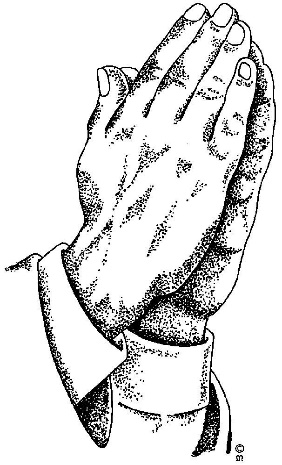 Declamatie grote kinderen
Is Samuël het beloofde Kind,					
waarin men verlossing vindt?
Nee, ook Samuël is het niet.

DAVID
David, kind van Bethlehem,					
komt als laatste zoon naar voren,
Samuël heeft hem gezalfd,
als koning uitverkoren. 
Is David het beloofde Kind,
Waarin men verlossing vindt?
Nee, maar wel zal uit zijn geslacht,
de Messias worden voortgebracht.
   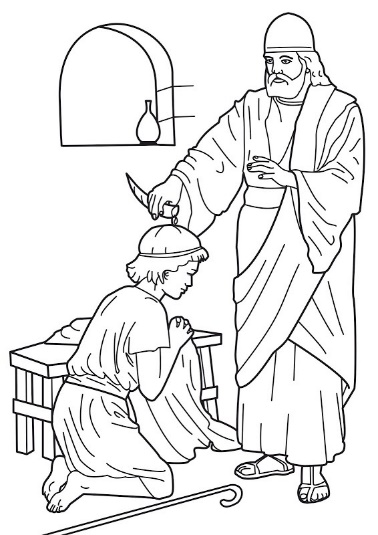 Samenzang   Ps. 77:5
Zou de Heer Zijn gunstgenoten, 
dacht ik, dan altoos verstoten?
Niet goedgunstig zijn voortaan?
Nimmer ons meer gadeslaan?
Zouden Zijn beloftenissen
verder haar vervulling missen,
vrucht’loos worden afgewacht
van geslachte tot geslacht?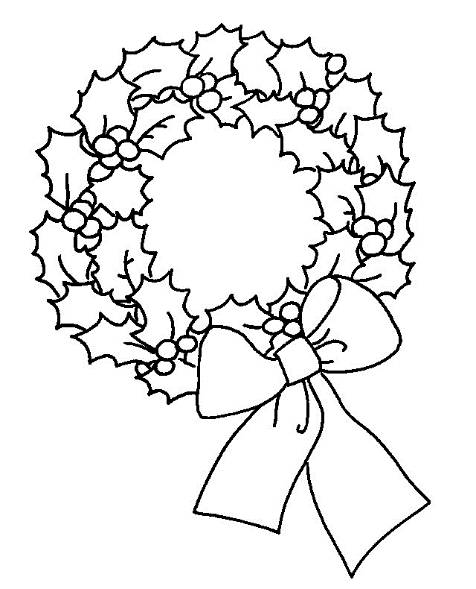 Declamatie grote kinderen
Wie is dan het beloofde Kind,					
Waarin men verlossing vindt?
Luister eens naar Jesaja, de profeet,
die zelfs al de namen van Hem weet.
    										
Jes. 9:5     Want een Kind is ons geboren, een Zoon is ons gegeven, en de heerschappij rust op Zijn schouder. En men noemt Zijn Naam Wonderlijk, Raadsman, Sterke God, Eeuwige Vader, Vredevorst.    Zingen grote kinderen
Want een Kind is ons geboren, 
een Zoon is ons gegeven, 
en de heerschappij rust op Zijn schouders.
Wonderbare Raadsman, Goddelijke Held, Eeuwige Vader, Vredevorst.
Declamatie grote kinderen
Eeuwenlang heeft men biddend gewacht			
of de Heere in hun leven de Verlosser bracht.
Men heeft Hem op Zijn woord geloofd,
God zal toch doen, wat Hij belooft!?

JOHANNES
Maar als Zacharias krijgt te horen,				
Dat er bij hem en Elizabet een baby wordt geboren,
die vele mensen zal gaan leren
dat ze zich tot God moeten bekeren,
kan hij het niet geloven.
Maar Gods macht gaat alle verstand te boven!
    										
Lukas 1:57,67,68	De tijd van Elizabet werd vervuld dat zij baren zou, en zij baarde een zoon. En Zacharias, zijn vader, werd vervuld met de Heilige Geest en profeteerde: Geprezen zij de Heere, de God van Israël, want Hij heeft naar Zijn volk omgezien en er verlossing voor tot stand gebracht.      Samenzang  (Het 3e en 5e vers van ‘Nu daagt het in het oosten’)
Zij die gebonden zaten
in schaduw van de dood.
naar ‘t scheen van God verlaten,
begroeten ’t morgenrood.

Reeds daagt het in het oosten,
Het Licht schijnt overal.
Hij komt de volken troosten,
Die eeuwig heersen zal.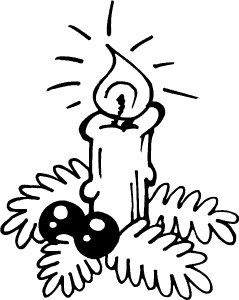 Declamatie grote kinderen
Is Johannes het beloofde Kind,					
waarin men verlossing vindt?
Nee, Johannes, al is hij nog klein,
mag wel Zijn voorloper zijn!
Nu zal het dus niet lang meer duren,
voordat God Zijn Verlosser zal sturen.
  										
Lukas 1:31,32a   En zie, u zult zwanger worden en een Zoon baren en 
u zult Hem de naam Jezus geven. Hij zal groot zijn en de Zoon van de Allerhoogste genoemd worden. Declamatie kleine kinderen
Daar lopen twee mensen, ze zijn toch zo moe,		
Ze moeten van de keizer naar Bethlehem toe.
’t Zijn Jozef en Maria, zij hebben een geheim:		
Zij krijgen van de Heere, een Kindje, zo klein.
Schriftlezing  Luk. 2:1-7  Vertelling Samenzang
Jubel het uit. De Heer is hier;
Ontvang het Koningskind!
Als Redder van de aarde 
geeft Hij het leven waarde.
Dus hemel en aarde, zingt!
Dus hemel en aarde, zingt!
Dus hemel, dus hemel en aarde, zingt!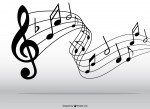 Declamatie grote kinderen
Is de Heere Jezus het beloofde Kind,				
waarin men verlossing vindt?
Ja, de Messias, de Verlosser is Hij.
Hij maakt ons van zonden vrij!Zingen grote kinderen (en samenzang)
Er is een Verlosser, 						
Jezus, Zoon van God,
Kostbaar Lam van God, Messias,
heilig God is Hij.
 	Jezus, mijn Verlosser,						
 	niemand is aan U gelijk.
 	kostbaar Lam van God, Messias, 
  	maakt van zonden vrij.
  		Dank U, o mijn Vader.					
 		U gaf Uw eigen Zoon,
 		Uw Geest als hulp voor ons
 		totdat het werk op aarde is gedaan.
Samenzang:
Ja, de dag zal komen						
dat ik Jezus zie. 					Dank U, o mijn Vader.
Dan zal ik mijn Koning 			U gaf Uw eigen Zoon.
dienen voor eeuwig en eeuwig.		Uw Geest als hulp voor ons
							totdat het werk op aarde is gedaan.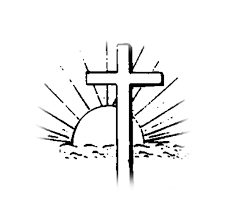 Muzikaal intermezzo en medley
Er is een Kindeke  	(kinderzang)
Er is een Kindeke geboren op aard.			Kleine kinderen
Er is een Kindeke geboren op aard.		
’t Kwam op de aarde voor ons allemaal.
’t Kwam op de aarde voor ons allemaal.
  		’t Kwam op de aarde en ’t had er geen huis.		Grote kinderen
 		’t Kwam op de aarde en ’t had er geen huis.
 		’t Kwam op de aarde en ‘t droeg al Zijn kruis.
  		’t Kwam op de aarde en ‘t droeg al Zijn kruis.
Vanuit de donk’re dreven (Wijs: Go tell it on the mountains)     Samenzang
Refrein:
Looft, looft de Heer tesamen,		1) Vanuit de donk’re dreven,	
prijst Hem met zang en snarenspel, 	schijnt licht, zo stralend schoon, 	
om Zijne grote daden, 			want Christus kwam op aarde, 	
looft Hem, Immanuël. 			Gods een’geboren Zoon.  (Refr.)
					3) Hier komt, o dochter Sions,
  					uw Koning, Die als Kind,
  					de grote strijd gaat strijden,
 	 				en eeuwig overwint.  (Refr.)		
Stille nacht	
Kinderen zingen:			    Samenzang:
Stille nacht, heilige nacht!		    Hulp’loos Kind, heilig Kind,		
Davids Zoon, lang verwacht,	    dat zo trouw zondaars mint,
Die miljoenen eens zaligen zal,	    ook voor mij hebt G’ U rijkdom ontzegd,
werd geboren in Bethlehems stal,  wordt G’ in stro en in doeken gelegd
Hij, der schepselen Heer,		    Leer m’ U danken daarvoor, 
Hij, der schepselen Heer.		    Leer m’ U danken daarvoor.

  						Eer zij God in onze dagen  (samenzang)
  						Eer zij God, Die onze Vader									en Die onze Koning is.		
   						Eer zij God, Die op de aarde		
  						naar ons toegekomen is.			
 						Gloria in excelsis Deo (2x).		
		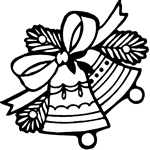 Vrij verhaal Samenzang
Laat ieder het horen, dat eens werd geboren
De Redder der wereld, de Heer’ van ’t heelal.
De engelen melden in Efratha’s velden,
dat Hij werd geboren in Bethlehems veld. 

Refrein:
Komt, laten wij eren, de Heere der heren,
zo groot van ontferming en van gena.
Want Hij wil ons geven, dicht bij Hem te leven,
de Heiland der wereld! Halleluja!

In doeken gewonden, voor al onze zonden,
ligt hier in een kribbe het Godd’lijk Kind.
De sterre gaat stralen, voor wie, moe van ’t dwalen,
Bij ’t wonder van Bethlehem vrede vindt.   (Refr.)	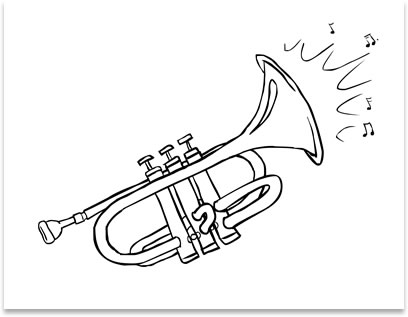 Declamatie kleine kinderen
Heilig Kind Jezus,
U zij dank gebracht.						
Dat U werd geboren
in die stille nacht.

Zie, wij buigen dankend 
bij Uw kribbe neer.						
En wij bidden: Heiland,
Wees ook onze Heer’.

Zeg het ook maar verder,
aan groot en aan klein:					
Jezus is geboren,
om Redder te zijn!Sluiting
Samenzang  (indien mogelijk staande)
Ere zij God
In de hoge, in de hoge, in de hoge
Vrede op aarde, vrede op aarde
In de mensen een welbehagen.
Ere zij God in de hoge
Ere zij God in de hoge
Vrede op aarde, vrede op aarde
Vrede op aarde, vrede op aarde
In de mensen, in de mensen een welbehagen
In de mensen een welbehagen, een welbehagen
Ere zij God
Ere zij God
In de hoge, in de hoge, in de hoge
Vrede op aarde
Vrede op aarde
In de mensen een welbehagen.
Amen, amen.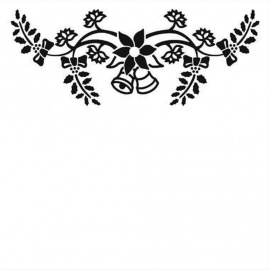 We wensen u en jou gezegende Kerstdagen toe!